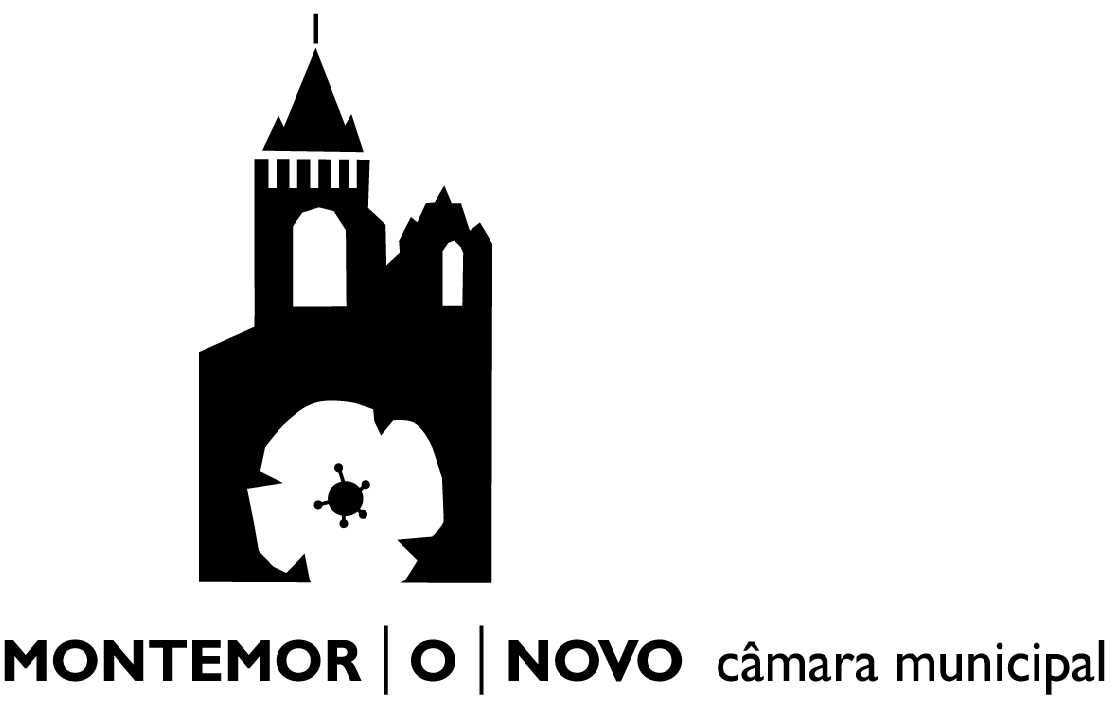 Declaração de Gestão de RCDResíduos de Construção e DemoliçãoMontemor-o-Novo,   de  de 20  Declaração de Gestão de Resíduos de Construção e Demolição(Tabela a preencher pelo produtor de resíduos durante a obra; documento necessário para a emissão de Licença de Utilização no caso de obras sujeitas a licenciamento camarário)Eu,       possuidor do bilhete de identidade n.º       válido até      , com o n.º contribuinte       morador na rua      , com o Código Postal      -    , freguesia de      , na qualidade de   e produtor dos RCD provenientes da obra de      , (ampliação, demolição, construção nova, reparação de telhado, remodelação de interiores, etc.), referente a       , localizada na rua       com o Código Postal      -    , freguesia de       associada ao processo de licenciamento municipal de obras n.º      , declaro por minha honra que os RCD produzidos na obra acima referida são os que constam na Tabela em anexo, os quais foram encaminhados para os destinos finais referidos na mesma tabela.E-mail(assinatura do produtor dos RCD)Descrição de resíduosForma e armazenamento em obraResponsável pelo TransporteDestino FinalVolume/PesoDocumentos Comprovativos em anexoRestos de betão sem contaminantes (170101)Restos de tijolos sem contaminantes (170102)Restos de ladrilhos telhas e materiais cerâmicos sem contaminantes (170107)Madeiras (170201)Plasticos (170203) e embalagens de plásticos (150102)Solos e rochas (170504)Embalagens de papel (150106)Latas de tinta, colas e resinas (200128)Vidro (170202)(170107)